Senior 3                            May 2015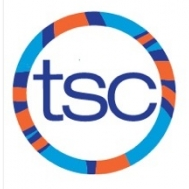 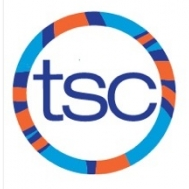 Senior 3                            June 2015SUNDAYMONDAYTUESDAYWEDNESDAYTHURSDAYFRIDAYSATURDAY129:00-11:00am Harbord  3 4 56:00-7:30pmJarvis675:00-7:00pm Central Tech 8NYAC May Performance Meet 9NYAC May Performance Meet 10NYAC May Performance Meet 11126:00-7:30pmJarvis13145:00-7:00pm Central Tech15167:00-9:00am Benson 1718Victoria Day19 6:00-7:30pmJarvis20215:00-7:00pm Central Tech22GMAC Long Course Invitational 23GMAC Long Course Invitational 24GMAC Long Course Invitational 25266:00-7:30pmJarvis27285:00-7:00pm Central Tech29309:30-12:00pm UofT 31SUNDAYMONDAYTUESDAYWEDNESDAYTHURSDAYFRIDAYSATURDAY126:00-7:30pmJarvis345:00-7:00pm Central Tech56Central Region Summer Team Championships 7Central Region Summer Team Championships 896:00-7:30pmJarvis1011Central Region Long Course Championships  5:00-7:00pm Central Tech Last Practice!12Central Region Long Course Championships  13Central Region Long Course Championships  14Central Region Long Course Championships  